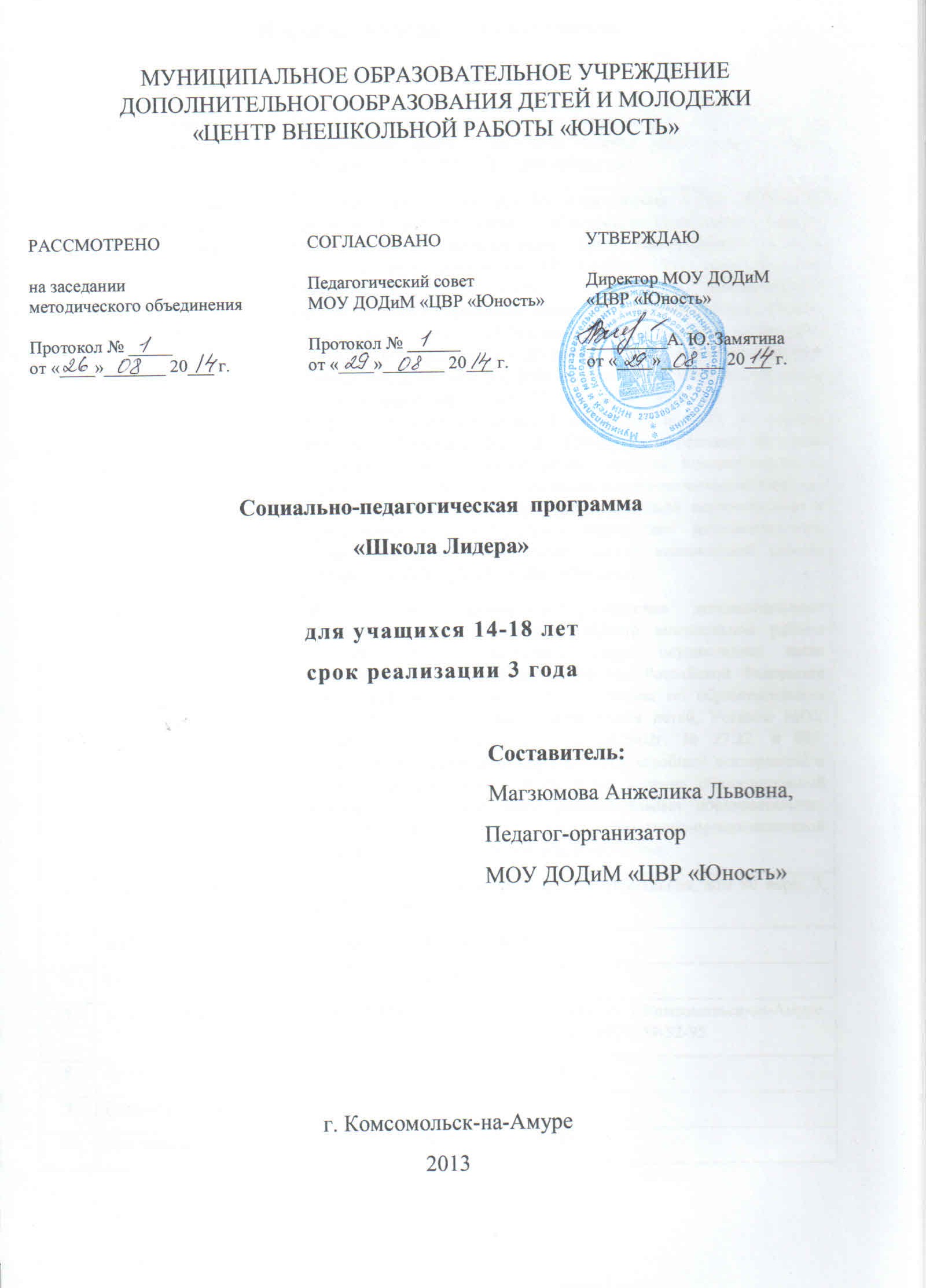 Информационная карта программы1Ведомственная принадлежностьОтдел образования  администрации г. Комсомольска-на-Амуре2Наименование учреждениямуниципальное образовательное учреждение дополнительного образования детей и молодежи «Центр внешкольной работы «Юность» (МОУ ДОДиМ «ЦВР «Юность»)3Дата образования и организационно-правовая формаГод создания – 1988, как 16 подростковых клубов различной кружковой направленности на жилмассивах Центрального округа. На основании Постановления главы администрации города Комсомольска-на-Амуре от 18 декабря 1997 года № 1045 подростковые клубы были объединены в муниципальное образовательное учреждение дополнительного образования «Центр внешкольной работы «Юность» (МОУ ДО «ЦВР «Юность»). Центру было передано в оперативное управление здание по адресу: Вокзальная, д. 80 корп. 3. В 2006 году согласно распоряжения главы администрации города от 31 мая 2006 года № 1265-ра «О закреплении нежилого здания детского сада за МОУ ДО «Центр внешкольной работы «Юность» Центру было передано на праве оперативного управления здание по адресу: ул. Комсомольская, д. 34 корп. 2, в котором был расположен военно-технический клуб им. А. В. Суворова. В 2009 году учреждение было переименовано в муниципальное образовательное учреждение дополнительного образования детей и молодежи «Центр внешкольной работы «Юность» (МОУ ДОДиМ «ЦВР «Юность»). Муниципальное образовательное учреждение  дополнительного образования детей и молодежи «Центр внешкольной работы «Юность» г. Комсомольска–на–Амуре осуществляет свою деятельность в соответствии  с Законом Российской Федерации  «Об  образовании». Типовым положением об образовательном учреждении дополнительного образования детей, Уставом МОУ ДОДиМ «ЦВР «Юность» от  28. 06.2002г. № 27.22. и 895. Конвенцией о правах ребенка, КЗОТ РФ, всеобщей декларацией о правах человека, лицензией на право ведения образовательной деятельности по реализации дополнительных образовательных услуг № 886 от 21.02.2012 года, нормативно-организационной документацией МОУ ДОДиМ «ЦВР «Юность».4Адрес учреждения681035, г.Комсомольск-на-Амуре, ул. Вокзальная, дом 80 корп. 3, тел. 8(4217) 59-52-95.5ФИО  ПОБелоусов Константин Владимирович 6ОбразованиеВысшее педагогическое7Место работыМОУ ДОДиМ «ЦВР «Юность», 681035, г.Комсомольск-на-Амуре, ул. Вокзальная, дом 80 корп. 3, тел. 8(4217) 59-52-958ДолжностьПедагог-организатор9Педагогический стаж6 месяцев10Контактные телефонырабочий  телефон: 8(4217) 59-52-95  11Полное название образовательной программы Дополнительная общеобразовательная общеразвивающая программа «Школа лидера»12Направление, Специализация программыСоциально-педагогическое направление,Программа ориентируется на развитие лидерских качеств, самостоятельности и инициативы, социальной активности подростка.13Модификация программыПрограмма является модифицированной на основе авторских программ для внешкольных учреждений:- Авторская образовательная программа «Школа Лидера», автор – педагогический коллектив школы №24 г. Пскова;- Авторская программа развития социальной активности «Школа лидеров и стажеров», Автор: Сеидов Андрей Александрович,руководитель проектного центра ВРОДО «Созвездие талантов», ВОЛГОГРАД 201014Цель программыРазвитие лидерских качеств у подростков в различных видах общественной и личностно значимой деятельности.15Задачи программы        Образовательные – формировать коммуникативные умения и навыки  эффективного взаимодействия, сотрудничества, расширять и углублять знания о  детском и молодежном движении в мире, об истории детских и молодежных организаций, познакомить с Нормативно-правовой основой деятельности общественных объединений, с технологией социального проектирования, основами моделирования культурно-досуговых программ, делового планирования.Воспитательные - создать условия для: нравственного становления учащихся, мотивации к социально значимой деятельности, активизации ученического самоуправления, создания благоприятного психологического климата снижения уровня тревожности в детском коллективе. Развивающие  - способствовать развитию: аналитического и критического мышления, самооценки, навыков работы в группе, в команде; творческих и интеллектуальных способностей; эмоциональной устойчивости в сложных жизненных ситуациях, воли и настойчивости; умения самокритичного отношения к себе.16Срок реализации3 года  17Место проведения МОУ ДОДиМ «ЦВР «Юность» 18Возраст участников 14-18 лет19Контингент уч-сяучащиеся школ Центрального  округа. 20Краткое содержание программы      Программа «Школа Лидера» представляет собой интегрированный курс, сочетающий изучение истории родного края, детских и молодежных движений,  психологии личности, игровых технологий, основ социального проектирования, методики и проведения КТД, основ актерского мастерства, овладение навыками оформительского искусства, информационных технологий, основ журналистского мастерства.Программа «Школа Лидера» осуществляет образовательную деятельность по четырем  направлениям:«Правовое  и социальное  взаимодействие» (в программу входит ознакомление с нормативно-правовой базой детских  общественных  объединений   организаций, практикумы по делопроизводству и организационному планированию, тренинги по социальной толерантности подростков, консультации по правам ребенка);«Художественное моделирование» (изучение основ игротехники, методика и проведение КТД, изучение сценической речи, актерского мастерства, ораторского искусства, изучение методики организации культурно-досуговых программ, овладение навыками оформительского мастерства, навыками критического осмысления культурных феноменов и произведений искусства);Информационные технологии» (методы получения  информации  через  Интернет  и другие источники, овладение формами изучения общественного мнения, овладение навыками использования информационных технологий для обеспечения реализации социально-образовательных проектов, обучение основам журналистского мастерства);«Социальное  проектирование » (обучение основам  проектирования ).       Программа рассчитана на три года обучения: первый год -144 часа, занятия проводятся один раз в неделю по 2 часа, второй и третий год – 216 часов, один раз в неделю по 3 часа. Обучение проходит в группах по 10-15 человек.21История осуществления реализации программыОтработка отдельных элементов ведётся с 2010 года на базе МОУ ДОДиМ «ЦВР «Юность» через реализацию программы «Город Солнца» (обучение основам театрального искусства). 22Прогнозирование возможных (ожидаемых) позитивных результатов.Наличие ключевых навыков и умений, формируемых у воспитанников в ходе реализации данной программы:· Аналитические (умение мыслить критически, анализировать и оценивать идеи, информацию, суждения, отбирать наиболее продуктивные из них, делать собственные выводы и заключения).·Проектировочные (умение планировать деятельность: собственную, коллективную; осуществлять выбор целей и механизмов их достижения).· Коммуникативные (умение работать в команде, организовывать деловое и эмоциональное взаимодействие, решать коммуникативные проблемы).· Рефлексивные (умение осуществлять «самонаблюдение», выстраивать процессы самокоррекции, саморазвития).· Исследовательские (умение видеть проблему, пути и механизмы ее решения, генерировать идеи и др.). Конечным результатом выполнения программы является выход учащихся на продуктивный и творческий уровни обученности: участие в смотрах и конкурсах различных уровней; создание и реализация социального проекта,  портфолио. 23Прогнозирование возможных негативных результатов.Личностные особенности каждого (характер), конкуренция, низкая мотивация.  24Прогнозирование коррекции возможных негативных результатов 1.Работа в малых группах. 2.Соблюдение СанПинов3.Соблюдение питьевого режима.4.Индивидуальная работа.